Vadovaudamasi Lietuvos Respublikos vietos savivaldos įstatymo 16 straipsnio 4 dalimi, Lietuvos Respublikos užimtumo rėmimo įstatymo 5 straipsnio 1 dalies 4 punktu, Aktyvios darbo rinkos politikos priemonių įgyvendinimo sąlygų ir tvarkos aprašo, patvirtinto Lietuvos Respublikos socialinės apsaugos ir darbo ministro 2009 m. rugpjūčio 13 d. įsakymu Nr. A1-499 „Dėl aktyvios darbo rinkos politikos priemonių įgyvendinimo sąlygų ir tvarkos aprašo patvirtinimo“, 67.1 punktu, atsižvelgdama į Tauragės teritorinės darbo biržos 2017 m. sausio 11 d. raštą Nr. SD-80 ,,Dėl viešųjų darbų pobūdžio derinimo“, Pagėgių savivaldybės  taryba  n u s p r e n d ž i a:1. Patvirtinti 2017 metais Pagėgių savivaldybės teritorijoje atliekamų viešųjų darbų sąrašą (pridedama).2. Sprendimą paskelbti Teisės aktų registre ir Pagėgių savivaldybės interneto svetainėje  www.pagegiai.lt.Šis sprendimas gali būti skundžiamas Lietuvos Respublikos administracinių bylų teisenos įstatymo nustatyta tvarka.Savivaldybės meras					    Virginijus KomskisPATVIRTINTA                                                                                                            Pagėgių savivaldybės tarybos                                                                                                            2017 m. sausio 26 d.                                                                                                            sprendimu Nr. T-4 2017 METAIS PAGĖGIŲ SAVIVALDYBĖS TERITORIJOJE ATLIEKAMŲ VIEŠŲJŲ DARBŲ SĄRAŠAS Valstybinėms (valstybės perduotos savivaldybėms) funkcijoms atlikti:Medžių sodinimo, medžių genėjimo, krūmų kirtimo darbai parkuose, alėjose, skveruose, pakelėse ir kitose želdiniais apaugusiose bendro naudojimo teritorijose.Žolės pjovimo, kiti laikino pobūdžio priežiūros darbai viešųjų erdvių prie vandens telkinių –pakrančių,  poilsiaviečių, paplūdimių  teritorijose.Laikino pobūdžio tvarkymo ir priežiūros darbai neveikiančių, istorinę − išliekamąją vertę turinčių kapinaičių, istorijos ir kultūros paveldo, kitų saugomų bei turinčių išliekamąją vertę objektų  teritorijose.Potvynio zonoje esančioje valstybinėje žemėje, stichiškai susidariusių sąvartynų, šiukšlynų sutvarkymo vienkartiniai darbai.Inventoriaus ir infrastruktūros atnaujinimo darbai valstybinėje žemėje esančiose poilsio vietose, dviračių bei pėsčiųjų takuose.                     _______________________________________________________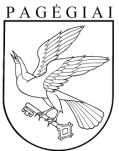 Pagėgių savivaldybės tarybasprendimasDĖL 2017 METAIS PAGĖGIŲ SAVIVALDYBĖS TERITORIJOJE ATLIEKAMŲ VIEŠŲJŲ DARBŲ SĄRAŠO PATVIRTINIMO2017 m. sausio 26 d. Nr. T-4Pagėgiai